Fossil Research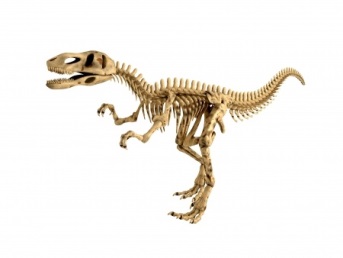 http://www.enchantedlearning.com/subjects/dinosaurs/dinofossils/index.htmlWhat are Fossils?What does the word “fossil” mean?Most Fossils are excavated from what kind of rock?http://www.zoomdinosaurs.com/subjects/dinosaurs/dinofossils/Fossilhow.htmlWhy are fossils rock colored? http://www.zoomdinosaurs.com/subjects/dinosaurs/dinofossils/Fossiltypes.htmlWhat are some common body fossils?http://www.zoomdinosaurs.com/subjects/dinosaurs/dinofossils/Fossilfind.htmlWhere have Fossils been found?